ÅrsavgiftÅrsavgiften ska betalas senast 30 november 2015. Faktura brukar skickas ut tillsammans med höstbrevet.Årsavgiften är 1.800 kr för bebyggd fastighet och 900 kr för obebyggd fastighet.

Vid betalning av fakturan vänligen ange faktura-nr.Föreningens bankgiro: 5649 – 8512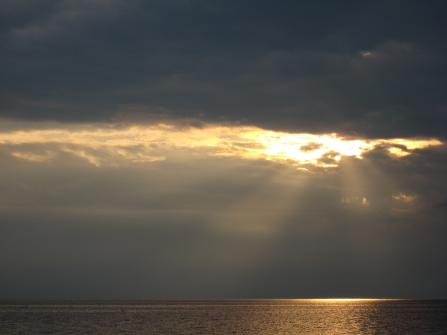 